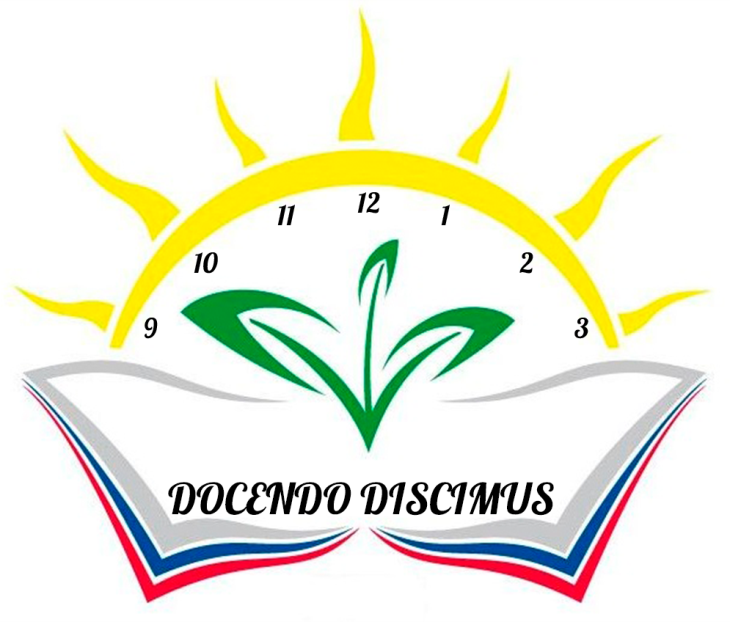 Повестка Конференции Ассоциации 13.12.2018 г. (четверг):Конференция Ассоциации школ очно-заочного обучения состоится в ТОИПКРО (ул. Пирогова, 10) 13.12.2018 г. (четверг), в 333 ауд. в 13.00 час.Повестка:1. Итоги работы Ассоциации за 2017-2018 учебный год.2. План работы Ассоциации на текущий 2018-2019 учебный год.3. Теория и практика внедрения ФГОС: из опыта школ очно-заочного обучения. (выступление 3-5 мин.). 4. Разное.5. Совет Ассоциации.